PELAKSANAAN MANPOWER PLANNING (PERENCANAAN SUMBER DAYA MANUSIA) DALAM MENINGKATKAN PRODUKTIVITAS KERJA PADA PT.INTI (PERSERO) BANDUNGSKRIPSIDiajukan Untuk Memenuhi Salah Satu Syarat Dalam Menempuh Ujian Sarjana Program Strata Satu Pada Program Studi Administrasi Bisnis Oleh:Zena Narda Rahma Utami NIM. 142040028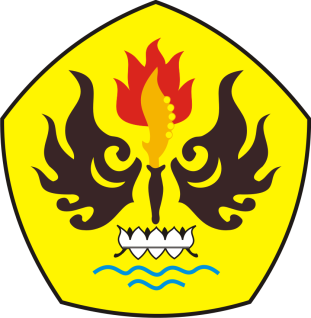 FAKULTAS ILMU SOSIAL DAN ILMU POLITIKUNIVERSITAS PASUNDANBANDUNG2018